CENTRO FEDERAL DE EDUCAÇÃO TECNOLÓGICA DE MINAS GERAIS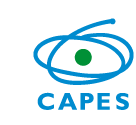 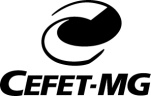 COORDENAÇÃO DE APERFEIÇOAMENTO DE PESSOAL DE NÍVEL SUPERIORPROGRAMA DE APOIO À PÓS-GRADUAÇÃO - PROAPPORTARIA CAPES Nº 156, DE 28 DE NOVEMBRO DE 2014ANEXO 3TABELA DE RESUMO DE VALORESAUXÍLIO FINANCEIRO PARA DISCENTES DA PÓS-GRADUAÇÃO STRICTO SENSU (PORTARIA CAPES Nº 132, DE 18 DE AGOSTO DE 2016)ASSINATURA ELETRÔNICA DO(A) ALUNOASSINATURA ELETRÔNICA DO(A) ORIENTADOR(A)ASSINATURA ELETRÔNICA DO(A) COORDENADOR(A) DO PPG1. Para o dia do retorno, a diária sempre é contada pela metade. (ex.: 5 dias de atividade = 4,5 diárias).2. Referência para o cálculo do auxílio diário (hospedagem, alimentação e deslocamento urbano):Portaria CAPES nº 132, de 18 de agosto de 2016, que estabelece o Auxílio Diário para viagens no País e no exterior aos beneficiários dos Programas da Capes e seus convidados, que não sejam servidores da Administração Pública Federal.Art. 2º O valor do auxílio diário para participação em atividades acadêmicas ou científicas no país será de R$320,00 (trezentos e vinte reais);Art. 3º O valor do auxílio diário a ser pago aos discentes, docentes, pesquisadores, técnicos e convidados provenientes do exterior, para participar de atividades acadêmicas ou científicas de curta duração no Brasil, será o equivalente ao valor do Grupo "B" da Tabela de Auxílio Diário no Exterior (Anexo I), convertido em reais. Parágrafo único. A conversão para reais do valor do Grupo "B" da Tabela de Auxílio Diário no Exterior (Anexo I) deverá ser efetuada utilizando a taxa de conversão do Banco Central do Brasil, no dia do pagamento do auxílio ao beneficiário;Art. 4º O valor do auxílio diário para financiar a participação em atividades acadêmicas ou científicas no exterior está estipulado em dólares norte-americanos, na Tabela de Auxílio Diário no Exterior (Anexo I), por Grupos de Países de destino.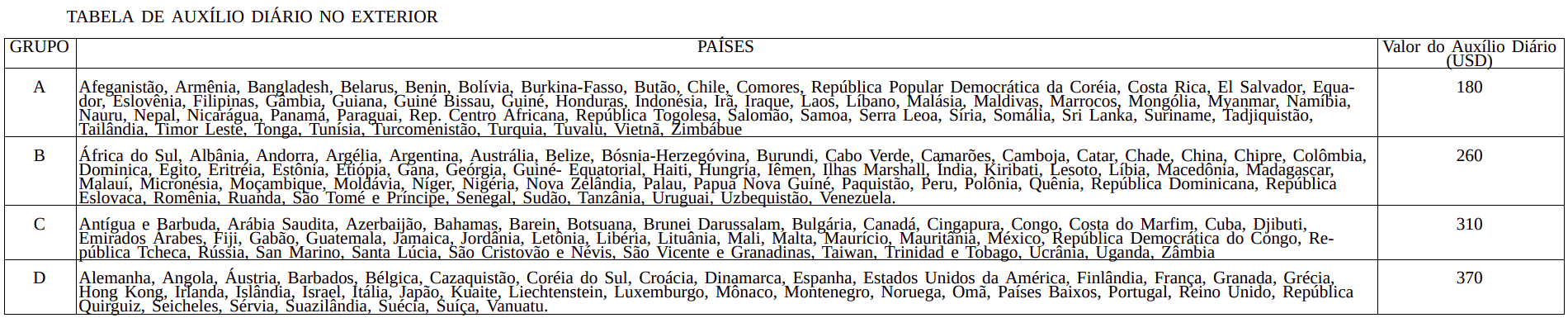 Tabela – Resumo de valores solicitados para auxílio financeiroTabela – Resumo de valores solicitados para auxílio financeiroTabela – Resumo de valores solicitados para auxílio financeiroQuantidadeTotalHospedagem, alimentação e deslocamento urbano1, 2R$ Taxa de inscriçãoR$Passagens aéreasR$Passagens rodoviáriasR$Material de comunicação visualR$Outro (se contemplado pelo PROAP)R$Total geral solicitadoTotal geral solicitadoR$